OBEC MžanyZastupitelstvo obce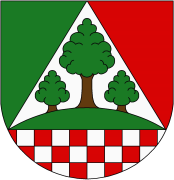 Obecně závazná vyhláška,kterou se mění obecně závazná vyhláška č. 1/2019,o regulaci používání zábavní pyrotechnikyZastupitelstvo obce Mžany se na svém zasedání dne 28.2. 2024 usneslo vydat na základě § 84 odst. 2 písm. h) zákona č. 128/2000 Sb., o obcích (obecní zřízení), ve znění pozdějších předpisů, tuto obecně závaznou vyhlášku (dále jen „tato vyhláška“): Čl. 1ZměnaZ článku 2 obecně závazné vyhlášky č. 1/2019, o regulaci používání zábavní pyrotechniky, ze dne 3. 9. 2019 se vypouští odstavec 3 bez náhrady.Čl. 2ÚčinnostTato vyhláška nabývá účinnosti počátkem patnáctého dne po dni jejího vyhlášení.            ...................................	                                 ....................................	Tomáš Valena v. r. 	Ing. Barbora Koblížková v. r.	starosta	   místostarostka